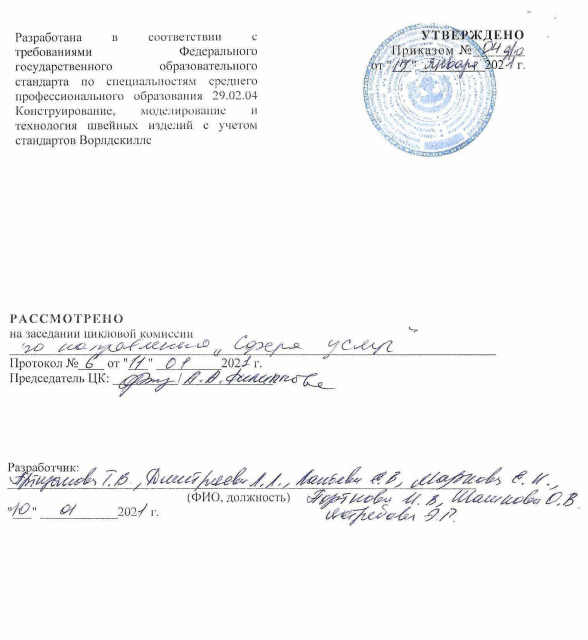 СОДЕРЖАНИЕстр.Цели реализации программы……………………………………………………4Требования к результатам обучения. Планируемые результаты обучения….4Содержание программы…………..…………………………………..................8Организационно-педагогические условия реализации программы…………11Оценка качества освоения программы………………………………………..12Цели реализации программыДополнительная общеразвивающая программа «Подготовка участников чемпионата с учетом современных тенденций по компетенции «Технологии моды» с учетом стандартов Ворлдскиллс» разработана с учетом компетенции «Технологии моды» WorldSkillsRussia, направленных на опережающую подготовку кадров – дать студентам возможность осознанно выбрать профессию в быстро меняющемся мире, определиться с образовательной траекторией и в будущем без проблем найти свое место на рынке труда.2. Требования к результатам обучения. Планируемые результаты обученияХарактеристика нового вида профессиональной деятельности, трудовых функций и (или) уровней квалификацииПрограмма разработана в соответствии со:спецификацией стандарта компетенции WSI «Технологии моды» (WorldSkillsStandardsSpecifications);  приказ Минобразования науки России от 15.05.2014 №534 «Об утверждении федерального государственного образовательного стандарта среднего профессионального образования по специальности 29.02.04 Конструирование, моделирование и технология швейных изделий (Зарегистрирован в Минюсте России 26.06.2014 № 32869)Реализация программы возможна с использованием электронного обучения и дистанционных образовательных технологий.2.2 Требования к результатам освоения программыВ результате освоения программы у слушателя должны быть сформированы следующие компетенции:В результате освоения программы слушатель должензнать:- материалы или ткани, их характеристики, свойства, способы применения мировые технологии модной индустрии;- технологии массового и мелкосерийного производства одежды, изготовления одежды высокой моды и на заказ;-  профессиональный жаргон и терминологию;-  области специализации и секторы модной индустрии, такие как производство;- правила техники безопасности, нормы здравоохранения и передовые методы производства;   - важность содержания рабочего места в чистоте и порядке;- важность эффективного планирования и организации работы, соблюдения сроков; - важность аккуратного и бережного отношения при работе с тканями;  - специализированные инструменты и оборудование, используемые в модной индустрии, способы их применения и правила ухода за ними;- принципы оценки изделий в рамках обеспечения качества на всех этапах производства;-  основы ухода за оборудованием, выявления и устранения неисправностей;- все технические аспекты производственного процесса; -  свойства и характеристики тканей;  -  прогнозирование и решение возникающих технических проблем;- принципы чтения и создания специализированных технических чертежей;- профессиональную отраслевую терминологию и условные обозначения; - применение ИТ и профессионального ПО для создания изображений и дизайна;- принципы конструирования одежды используя двумерные лекала; - технологию создания лекал и выкроек различных элементов одежды с помощью базовых основ и шаблонов, либо путем построения конструкции по результатам снятия мерок;-  принципы использования манекенов для изготовления одежды или проверки лекал кроя; - требования различных методов конструирования и принципы использования оптимального кроя или способа создания лекал и выкроек;-  поведение различных тканей в различных силуэтных линиях, или при способах обработки;-  правила разметки материалов и тканей и важность точности этой разметки;-  особенности различных стилей в зависимости от степени прилегания к фигуре;- принципы работы оборудования и инструментов, используемых для изготовления одежды;  - принципы технического обслуживания и применения промышленного оборудования;-  процессы/технологии изготовления готовой одежды;-  профессиональные термины, обозначающие различные способы и виды отделки;-  различные виды строчек, стежков и окончательной отделки и способы их применения;-  виды галантерейных изделий/фурнитуры, такие как: нитки, застежки-молнии, канты, пуговицы, их применение и способы фиксации на изделии;-  свойства различных тканей и принципы обращения с ними при раскрое, шитье, утюжке.уметь:- проявлять осведомленность о текущих модных тенденциях в дизайне одежды, аксессуаров, подборе цветов, тканей и т.д. - учитывать свойства различных тканей, включая их недостатки;- полностью соблюдать и способствовать соблюдению правил техники безопасности и норм здравоохранения на рабочем месте для обеспечения безопасной для жизни и здоровья рабочей среды; -  соблюдать правила техники безопасности и придерживаться инструкций производителя при использовании какого-либо оборудования;  - использовать специализированные инструменты и оборудование модной индустрии и осуществлять уход за ними;-   выбирать подходящие инструменты и оборудование для каждого задания или проекта;- планировать работу и расставлять приоритеты для обеспечения максимальной ее эффективности и соблюдения сроков;- поддерживать чистоту и необходимые для безопасной работы условия на рабочем месте для защиты материалов и готовых изделий;-  поддерживать чистоту всех рабочих мест для обеспечения эффективности работы, а также защиты материалов и инструментов;- совершенствовать все аспекты производства для соответствия стандартам в сфере контроля качества готового изделия и процессов изготовления; - проявлять новаторское и творческое мышление в дизайне; - вносить изменения в одежду с целью достижения оптимальной посадки, ее усовершенствования и обеспечения максимального соответствия требованиям;-   прогнозировать проблемы на этапе разработки и конструирования с учетом особенностей ткани, строения фигуры заказчика, стремиться использовать оптимальные техники кроя и конструирования и ВТО;-   решать производственные проблемы на этапе конструирования и раскроя в зависимости от наличия (количества) материалов, а также с учетом технологий разработки и (или) изготовления;-   критически оценивать качество одежды и отделки, самостоятельно искать способы устранения любых недостатков как в процессе производства, так и после его завершения;-   устранять основные неисправности швейной машины, например, такие как поломка иглы и натяжение нити;- понимать конкретные требования при работе с внутренними и внешними клиентами;  - создавать специализированные технические чертежи с использованием принятой отраслевой терминологии и условных обозначений, эффективных для отображения необходимых деталей дизайна и концепции;- читать и интерпретировать технические чертежи, модные эскизы или фотографии;  - готовить точные схематические/двумерные чертежи от руки с указанием технических элементов дизайна; - готовить ясные, логичные, последовательные, точные письменные и схематические указания, отражающие всю необходимую информацию для сборки изделия и технологического процесса (например, листы спецификаций);- создавать (разрабатывать) или изменять лекала различных видов одежды, таких как прилегающие жакеты, платья, юбки, брюки;- знать антропометрию и выполнять точное снятие размерных признаков с фигуры;-  выбирать подходящие подкладочные и дублирующие материалы согласно свойствам ткани верха и создавать соответствующие лекала кроя;- создавать лекала кроя с припусками на швы, вытачками, указанием направления долевой нити и т.д.;-   маркировать лекала и выкройки с четким указанием размера, стиля, правилами кроя и т.д.;- точно определить расход ткани, согласно лекалам кроя;- использовать различные виды промышленного оборудования, применяемого в модной индустрии, такого как швейные машины, обметочные машины, утюги, прессы, отпариватели;- выбирать инструмент и оборудование, подходящие для решения производственной задачи;-   использовать все оборудование согласно правилам техники безопасности и инструкциям производителя;- проводить испытания, чтобы обеспечить соответствие настроек оборудования свойствам ткани и инструкции применения;-  эффективно и корректно обрабатывать обтачками различные детали одежды; - изготавливать и корректно применять подборты, обтачки, прокладочные, дублирующие и подкладки;- аккуратно обращаться с тканями и обеспечивать должный уход за ними во избежание их повреждения и для поддержания в хорошем состоянии в процессе производства одежды;-   аккуратно соединять различные виды одежды и части одежды с помощью швейной машины;-  использовать разнообразные виды строчек и отделочных строчек при изготовлении и окончательной отделке одежды или частей одежды в соответствии с техническим описанием, техническим рисунком или эскизом;- профессионально выполнять окончательную отделку модной одежды;- профессионально применять специальные швейные навыки и техники;- эффективно выполнять влажно-тепловую обработку одежды в процессе производства и при окончательной утюжке;- решать проблемы, связанные с контролем качества, с целью обеспечения высокого качества изделия. Содержание программыКатегория слушателей: школьники, студенты, работники предприятий, учреждений, организаций.Трудоемкость обучения: 72 часа.Форма обучения: очная, очно-заочная, с применением ЭО и ДОТ.3.1. Учебный план3.2. Учебно-тематический планОрганизационно-педагогические условия реализации программыМатериально-технические условия реализации программы4.2. Учебно-методическое обеспечение программытехническая документация по компетенции «Технологии моды»;конкурсные задания по компетенции «Технологии моды»;задание демонстрационного экзамена по компетенции по компетенции «Технологии моды»; печатные раздаточные материалы для слушателей; учебные пособия, изданные по отдельным разделам программы; профильная литература (указать);отраслевые и другие нормативные документы;электронные ресурсы и т.д.официальный сайт оператора международного некоммерческого движения WorldSkillsInternational - Союз «Молодые профессионалы (Ворлдскиллс Россия)» (электронный ресурс) режим доступа: https://worldskills.ru;единая система актуальных требований Ворлдскиллс (электронный ресурс) режим доступа: https://esat.worldskills.ru.4.3. Кадровые условия реализации программыКоличество ППС (физических лиц), привлеченных для реализации программы профессионального обучения -3 чел. Из них:- Экспертов с правом оценки демонстрационного экзамена по стандартам Ворлдскиллс - 6 чел., Данные ППС, привлеченных для реализации программы5. Оценка качества освоения программы	Промежуточная аттестация по программе предназначена для оценки освоения слушателем модулей (разделов, дисциплин) программы и проводится в виде зачетов и (или) экзаменов. По результатам любого из видов итоговых промежуточных испытаний, выставляются отметки по двухбалльной («удовлетворительно» («зачтено»), «неудовлетворительно» («не зачтено») или четырех балльной системе («отлично», «хорошо», «удовлетворительно», «неудовлетворительно»).№Наименование модулейВсего, академ. часовВ том числеВ том числеВ том числеВ том числе№Наименование модулейВсего, академ. часовлекциипракт. занятияпромеж. и итог. контрольФорма контроля1.Конструирование, моделирование и изготовление комплекта лекал женского летнего пальто40238Зачет2.Изготовление женского летнего пальто20218Зачет3.Технический рисунок12210ЗачетВсего:72666Наименование разделов и темСодержание учебного материалаСодержание учебного материалаОбъем часовОбъем часовУровень освоения122334Рабочая программа  раздел 1.Конструирование, моделирование и изготовление комплекта лекал женского летнего пальто2020Тема 1.1.Чертежа конструкции плечевого изделия СодержаниеСодержаниеСодержание41,2Тема 1.1.Чертежа конструкции плечевого изделия 1Ознакомление техническим описанием компетенции. 22Тема 1.1.Чертежа конструкции плечевого изделия 2Практические занятия Построение основы чертежа конструкции летнего пальто.22Тема 1.2.Техническое моделирование плечевого изделия СодержаниеСодержаниеСодержание81,2Тема 1.2.Техническое моделирование плечевого изделия 1Практические занятия Нанесение модельных линей с помощью технического моделирования.  Тема 1.3. Характеристика лекалСодержание Содержание 881,2Тема 1.3. Характеристика лекал1Практические занятияИзготовление комплекта лекал летнего пальтоРаздел 2.Изготовление женского летнего пальто4040Тема 2.1. Спецификация деталей кроя СодержаниеСодержание661,2Тема 2.1. Спецификация деталей кроя 1Ознакомление техническим описанием компетенции.		2		2Тема 2.1. Спецификация деталей кроя 2Практические занятия Изучения деталей кроя,  раскладка  и раскрой летнего пальто на ткани. 44Тема 2.2.Изготовление  женского летнего пальтоСодержаниеСодержание34341,2Тема 2.2.Изготовление  женского летнего пальто1Практические занятияОбработка узлов деталей летнего пальто. Обработка спинки, переда, рукава, горловины, Окончательная обработка и ВТО изделия. Раздел 3.Технический рисунок12121,2Тема 3.1.Пропорции фигуры человекаСодержаниеСодержание44Тема 3.1.Пропорции фигуры человека1Ознакомление техническим описанием компетенции22Тема 3.1.Пропорции фигуры человека2Практические занятияИзображение рабочего эскиза моделей одежды. Схема пропорции фигуры.  22Тема 3.2. Особенности технического рисункаСодержание Содержание 881,2Тема 3.2. Особенности технического рисунка1Практические занятияВыполнение рисунка человека. Особенности выполнения технического рисунка. НаименованиепомещенияВид занятийНаименование оборудования,программного обеспечения123АудиторияЛекцииКомпьютер, экран, доскаМастерская «Технологии моды»Лабораторные и практические занятия, демонстрационный экзаменОборудование, оснащение рабочих мест, инструменты и расходные материалы – в соответствии с инфраструктурным листом по компетенции Технологии моды с учетом стандартов  Ворлдскиллс Россия№ п/пФИОСтатус в экспертном сообществе ВорлдскиллсДолжностьАртизанова Тамара ВасильевнаЭксперт ДЭПреподавательДмитриева Лидия ЛеонидовнаЭксперт ДЭПреподавательЛаптева Елена ВасильевнаЭксперт ДЭПреподавательМаркова Елена Николаевна Эксперт ДЭПреподавательПортнова Ирина ВалерьевнаЭксперт ДЭПреподавательШашкова Ольга Викторовна ПреподавательЯстребова Эльвира ГеннадьевнаЭксперт ДЭПреподаватель